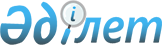 "Қазақстан Республикасының азаматтығына байланысты мәселелердi қарау тәртiбi туралы" Ереженi жариялау туралы
					
			Күшін жойған
			
			
		
					Қазақстан Республикасы Iшкi iстер министрлiгi 1996 жылғы 23 желтоқсандағы N 370 Қазақстан Республикасының Әділет министрлігінде 1997 жылғы 8 сәуірде N 279 тіркелді. Күші жойылды - ҚР Ішкі істер министрінің  2002 жылғы 23 тамыздағы N 556 бұйрығымен.

      Қазақстан Республикасы Президентiнiң 1996 жылғы 27 қыркүйектегi N 3120 Жарлығымен  бекiтiлген "Қазақстан Республикасының азаматтығы туралы" Қазақстан Республикасының Заңды орындау үшiн "Қазақстан Республикасының азаматтығына байланысты мәселелердi қарау тәртiбi туралы" Ереженi жариялай отырып бұйырамын: 

      1. Облыстардың iшкi iстер басқармаларының, Алматы қаласының қалалық iшкi iстер басқармасының бастықтарына 

      1.1. Ереженi басшылыққа алсын және оны төлқұжат пен визалық жұмыстар аппараттарының жеке құрамдарының зерделеуiн ұйымдастырсын. Азаматтық мәселелерi жөнiнде адамдарды қабылдауды жүзеге асырушы қызметкерлерден өтiнiштердi қарауда ұқыпты болуды, өтiнiш берушiнi сипаттайтын мәлiметтердi мұқият зерделеу мен әдiл баға берудi талап етсiн. 

      1.2. Қалалық аудандық iшкi iстер органдарына өтiнiш берушiлердiң тұрғылықты жерi бойынша оларға тиiстi сауалнама-өтiнiш бланкiлерiн берсiн, Қазақстан Республикасының азаматтығына байланысты мәселелер жөнiндегi материалдарды қарауға қабылдап, ресiмдесiн. Өтiнiш берушiлердiң өздерi туралы сияқты оның барлық жақын туысқандары туралы қажеттi мәлiметтердi алуды қамтамасыз етсiн және аталған материалдарды бағыныстылығы бойынша облыстың iшкi iстер басқармаларына жөнелтетiн болсын. 

      1.3. Материалдарды ресiмдеуге қатысты адамдарға соңғы 5 жылғы iшiндегi барлық тұрғылықты жерлерi бойынша МТК криминалдық ақпарат орталығының есебi бойынша тексеру жүргiзсiн. Бұған қоса өтiнiм берушiлер iшкi iстер органдарының барлық есептерi бойынша тексерiледi. 

      1.4. Облыс орталықтарында және Алматы қаласында тұратын адамдардан құжаттар қабылдау тiкелей iшкi iстер басқармаларының төлқұжат және визалық жұмыстар басқармаларында, ал қалған жерлерде - өтiнiм жасағандардың тұрғылықты жерi бойынша қалалық аудандардың iшкi iстер бөлiмдерiнде жүргiзсiн. 

      1.5. Сауалнама-өтiнiштер мен анықтамалар бланкiлерiн (N 2,3,4,5,6,7,8-қосымшалар) жасауды қамтамасыз етсiн. 

      2. Қазақстан Республикасының азаматтығына байланысты мәселелердi iшкi iстер органдарының қарау тәртiбi туралы нұсқаулықты (1-қосымша) бекiтiлсiн. 

      3. Қазақстан Республикасы Iшкi iстер министрлiгiнiң төлқұжат 

және визалық жұмыстар бас басқармасы облыстық, қалалық iшкi iстер 

басқармаларынан азаматтық мәселелерi жөнiнде материалдар алған бойда 

қорытындылар әзiрлеу үшiн инстанциялармен келiсудi және оларды 

Қазақстан Республикасының Президентi Әкiмшiлiгiнiң Азаматтық 

бөлiмiне қарау үшiн жiберудi, сондай-ақ қабылданған шешiмдердi 

орындауды қамтамасыз етсiн. 

     4. Қазақстан Республикасы Iшкi iстер министрлiгiнiң 1992 жылғы 

18 наурыздағы N 91 бұйрығының күшi жойылған деп саналсын.      Қазақстан Республикасының 

     Iшкi iстер министрi - 

     Iшкi әскерлер қолбасшысы, 

     генерал-лейтенант Қазақстан Республикасының 

Iшкi iстер министрлiгiнiң 

1996 жылғы 23 желтоқсандағы 

N 370  бұйрығына    

N 1 қосымша       

Қазақстан Республикасының азаматтығына 

байланысты мәселелердi iшкi iстер органдарының 

қарау тәртiбi туралы 

НҰСҚАУЛЫҚ 

      "Қазақстан Республикасының азаматтығы туралы" Заң  мен "Қазақстан Республикасының азаматтығына байланысты мәселелердi қарау тәртiбi туралы" Ереженi  орындау мақсатында iс-тәжiрибелiк қызметте мыналарды басшылыққа алу қажет.  

1. Жалпы ережелер 

      1.1. Қазақстан Республикасының азаматтығын қабылдау, азаматтығын қалпына келтiру және Қазақстан Республикасының азаматтығынан шығу туралы өтiнiш Қазақстан Республикасы Президентiнiң атына жолданады және тұрғылықты жерi бойынша iшкi iстер органдарына (Алматы қаласында және облыс орталықтарында тiкелей төл құжат және визалық жұмыс басқармасына) берiледi. 

      Өтiнiштерде Қазақстан Республикасының азаматтығына қабылдау, азаматтығын қалпына келтiру немесе Қазақстан Республикасының азаматтығынан шығу дәлелдерi көрсетiлуге тиiс. 

      1.2. Iшкi iстер органдарына Қазақстан Республикасының азаматтығын қабылдау, азаматтығын қалпына келтiру және Қазақстан Республикасының азаматтығынан шығу туралы түскен материалдар мұқият тексерiледi. Азаматтығын өзгерту себептерiне, сондай-ақ сауалнама мәлiметтерiнiң толықтығына, өтiнiш берушi мен оның отбасы мүшелерiнiң тегiнiң, аты мен әкесiнiң атының жазылуының дұрыстығына айрықша назар аударылуға тиiс. 

      Берiлген құжаттардағы мәлiметтердiң толық еместiгi немесе дәл еместiгi табылған жағдайда олар тиiстi өзгерiстер мен толықтырулар енгiзу үшiн өтiнiш берушiге қайтарылуға тиiс. 

      Өтiнiш берушi осы Нұсқаулықта көзделген барлық құжаттарды берген сәттен бастап өтiнiм орындауға қабылданады деп есептеледi. 

      1.3. Тиiстi үлгiде ресiмделген материалдар өтiнiш берушiнiң тұрғылықты жерi бойынша облыстардың iшкi iстер басқармаларындағы бағыныстылығы жөнiндегi аудандық iшкi iстер органдарына жiберiледi. 

      Облыстардың және Қазақстан Республикасы астанасының iшкi iстер басқармалары Қазақстан Республикасының азаматтығын қабылдау, азаматтығын қалпына келтiру және Қазақстан Республикасының азаматтығынан шығу туралы материалдарды ресiмдеудiң дұрыстығын тексередi, осы мәселелер жөнiндегi iстi әрбiр өтiнiш бойынша (Қазақстан Республикасының азаматтығынан шығу жөнiндегi материалдардан басқа) екi бөлiкте жүргiзедi, ұлттық қауiпсiздiк органдарының пiкiрiн сұратады. 

      Облыстардың және Қазақстан Республикасы астанасының iшкi iстер басқармалары олар жөнiндегi iстi және өздерiнiң қорытындыларын Қазақстан Республикасының Iшкi iстер министрлiгiне жiбередi. 

      1.4. Қазақстан Республикасының азаматтығына қабылдау, азаматтығын қалпына келтiру және Қазақстан Республикасының азаматтығынан шығу туралы өтiнiм жасаған тұлғаны Қазақстан Республикасы Мемлекеттiк тергеу комитетiнiң криминалдық ақпарат орталығының есебi бойынша iшкi iстер органдары тексередi. 

      1.5. Қазақстан Республикасының азаматтығына қабылдау, азаматтығын қалпына келтiру және Қазақстан Республикасының азаматтығынан шығу туралы материалдар жөнiндегi Iшкi iстер министрлiгi, iшкi iстер басқармасы шығарған қорытындыда өтiнiш берушiнi сипаттайтын тексерiлген мәлiметтер толық баяндалуға тиiс. 

      Қорытындыны Iшкi iстер министрлiгi, облыстық, қалалық iшкi iстер басқармаларының бастықтары немесе олардың орынбасарлары бекiтедi. 

      1.6. Iшкi iстер министрлiгi Қазақстан Республикасының Ұлттық қауiпсiздiк комитетiмен келiскеннен кейiн өздерiнiң қорытындыларын жасайды, ол Қазақстан Республикасының азаматтығына қабылдау, азаматтығын қалпына келтiру және Қазақстан Республикасының азаматтығынан шығу туралы материалдармен бiрге Қазақстан Республикасы Президентiнiң Әкiмшiлiгiне жiберiледi. Өтiнiш берушiнi Қазақстан Республикасының азаматтығына қабылдауға қарсы болған жағдайда Ұлттық қауiпсiздiк комитетi өз тұжырымын Қазақстан Республикасы Президентiнiң жанындағы Азаматтық мәселелерi жөнiндегi комиссияға баяндайды. 

      1.7. Азаматтық мәселелерi жөнiндегi материалдарды берген iшкi iстер органдардың өтiнiмдерiнде ауытқушылық болған жағдайда өтiнiш иесiне орындамау дәлелi көрсетiлген анықтама берiледi. Аталған анықтаманың екiншi данасы өтiнiш берушiнiң жеке iс қағазына қосып тiгiледi. 

      1.8. 18 жасқа толмаған, сондай-ақ белгiленген тәртiп бойынша iс-әрекетке қабiлетсiз деп танылған адамдардың Қазақстан Республикасының азаматтығын қабылдау, азаматтығын қалпына келтiру және Қазақстан Республикасының азаматтығынан шығу туралы өтiнiштерi оларды заңды өкiлдерi арқылы берiледi. Бұл ретте 14 жастан 18 жасқа дейiнгi кәмелетке толмаған балалардың өздерi қол қойған жеке келiсiмi қажет, тәртiп бойынша олардың ата-анасы немесе өзге де заңды өкiлдерi берген өтiнiшпен бiр мезгiлде берiледi. 

      Балалардың келiсiмiн нотариат куәландырады және ата-анасының бiреуiнiң өтiнiмiне қоса берiледi. Бұған қоса ата-аналарының өтiнiмдерiне сауалнама-өтiнiштерде көрсетiлген балалардың тууы туралы куәлiгi көшiрмесiнiң екi данасы қоса берiледi. 

      1.9. Өтiнiштердi қарау мерзiмi жергiлiктi iшкi iстер және ұлттық қауiпсiздiк органдарында, Қазақстан Республикасының Iшкi iстер министрлiгiнде, Ұлттық қауiпсiздiк комитетiнде және басқа мемлекеттiк органдарда осы органдардың әрқайсысында бiр айдан, ал жиынтығы - алты айдан аспауға тиiс.  

2. Қазақстан Республикасының азаматтығына қабылдау 

      2.1. Қазақстан Республикасының азаматтығын қабылдау туралы өтiнiшке мынадай құжаттар қоса берiледi: 

      - бекiтiлген нысандағы екi дана сауалнама-өтiнiш (N 2 қосымша); 

      - еркiн нысанда жазылған екi дана толық өмiрбаян; 

      - бас киiмсiз қарсы алдынан түсiрiлген 3,5х4,5 см. көлемдегi төрт фотосурет; 

      - "Қазақстан Республикасының азаматтығы туралы" Заңның 1-бабында көзделген, белгiленген нысанда (N 6-қосымша) жасалған шарттарды сақтайтындығы туралы мiндеттеме; 

      - жұмыс орнынан лауазымы, оқушыларға - оқу орны көрсетiлген екi дана анықтама; 

      - мемлекеттiк баж төленгенi немесе оны төлеуден босатылғаны туралы құжат. 

      Өтiнiштердiң, сауалнамалардың және өмiрбаяндардың барлық даналарына өтiнiш берушi жазылған уақытын көрсетiп қол қоюға тиiс. Егер өтiнiш берушi сауатсыздығы немесе дене кемiстiгiне орай өтiнiшке қол қоя алмайтын болса, Заңның 33-бабына сәйкес оның сұрауы бойынша өтiнiшке басқа адам қол қояды, бұл жөнiнде мемлекеттiк нотариус мекеме өтiнiшке тиiстi жазба жасайды. 

      2.2. Егер Қазақстан Республикасының азаматтығына қабылдау туралы өтiнiм бiлдiрген адам өтiнiш берген сәтте Қазақстан Республикасының азаматымен некеде тұрса, неке туралы куәлiктiң нотариат куәландырған көшiрмесiн тапсырады. 

      Бұған қоса бұрынғы одақтық республика азаматының жақын туысқандарының бiреуi Қазақстан Республикасының азаматы болса: баласы (оның iшiнде асырап алған), жұбайы (зайыбы), ата-аналарының бiреуi (асырап алушы), әпкесi, қарындасы, бауыры, атасы немесе әжесi, олардың Қазақстан Республикасында тұру мерзiмiне қарамастан, Қазақстан Республикасының азаматтарымен туысқандық дәрежесiн куәландыратын (тууы туралы куәлiк, неке туралы куәлiк және басқа) құжаттар, өз туысқандарының тұрақты тұратын жерлерi туралы мекен-жай бюросының алған анықтама және оның Қазақстан Республикасының азаматтығына жататынын растайтын құжаттың көшiрмесiн тапсырады. 

      2.3. Егер Қазақстан Республикасының азаматтығын қабылдауға тiлек бiлдiрген адам Қазақстан Республикасы қос азаматтық жағдайларының туындауына жол бермеу туралы келiсiм (шарт) жасасқан басқа мемлекеттiң азаматы болса, өтiнiм сол мемлекеттiң құзыреттi органының өтiнiш иесiнiң Қазақстан Республикасының азаматтығын қабылдау ниетiне көзқарасын куәландыратын құжатты бiрге ұсынғанда ғана қабылданады. 

      2.4. Өтiнiштердi қабылдаған кезде ұлттық төлқұжатты, тұруға рұқсат қағазын, азаматтығы жоқ адамдар куәлiктерiн тапсыруы талап етiлуi қажет, олар қаралып, сауалнама-өтiнiштерде белгi қойылғаннан кейiн иесiне қайтарылады. Ұлттық төлқұжатқа, тұруға рұқсат қағазына, азаматтығы жоқ адамдардың куәлiктерiне ешқандай белгi қойылмайды.  

3. Қазақстан Республикасының азаматтығын қалпына келтiру 

      "Қазақстан Республикасының азаматтығы туралы" Заңның 18-бабына сәйкес бұрын Қазақстан Республикасының азаматы болған адамның өтiнiшi бойынша оның азаматтығы қалпына келтiрiлуi мүмкiн. 

      Басқа азаматтығы бар немесе азаматтығы жоқ адамдар үшiн Қазақстан Республикасының азаматтығынан шығуына немесе азаматтығынан айырылғанға дейiн және азаматтығы тоқтатылғаннан кейiн оның аумағынан тысқары кетпесе не олардың республика аумағында болмауы Заңның 38-бабында көзделген мерзiмнен аспаса Заңның 16-бабы бiрiншi бөлiгiнiң 1-тармағының 1-абзацында көзделген шарттардың болуы талап етiлмейдi. 

      Қазақстан Республикасының азаматтығы қалпына келтiру туралы құжаттарды ресiмдеу Заңның 33-бабының талаптары ескерiле отырып және осы Ереженiң 5-тармағында және осы Нұсқаулықтың 2.1.-тармағында белгiленген тәртiппен жүзеге асырылады. 

      Осы Ереженiң 5-тармағында көзделген құжаттардан басқа Қазақстан Республикасының азаматтығын қалпына келтiру туралы өтiнiмге өтiнiш берушiнiң бұрын Қазақстан Республикасының азаматтығында болғанын және оның республика аумағында тұрақты тұрғандығын (тууы туралы куәлiк, тұрғылықты жерiнен анықтама және т.б.) куәландыратын құжаттары қоса берiледi.  

4. Қазақстан Республикасының азаматтығынан шығу 

      4.1. Қазақстан Республикасының азаматтығынан шығу туралы өтiнiшке мынадай құжаттар қоса берiледi: 

      - белгiленген нысандағы сауалнама-өтiнiш (N 3 қосымша); 

      - еркiн нысанда жазылған және осы Нұсқаулықтың 2.1.-тармағына сәйкес ресiмделген толық өмiрбаян; 

      - 3,5х4,5 см. көлемдегi үш фотосурет; 

      - балалардың тууы туралы және неке туралы куәлiктiң көшiрмелерi; 

      - жұмыс орнынан немесе оқу орнына берiлген анықтама, ал жұмыс iстемейтiндерге - тұрғылықты жерiндегi соттан өтiнiш берушi адамның мемлекет алдында атқарылмаған мiндеттерiнiң немесе азаматтардың, мемлекеттiк органдардың және меншiк нысанына қарамастан ұйымдардың мүдделерiне байланысты мүлiктiк мiндеттемелерiнiң бар-жоғы көрсетiлген анықтама; 

      - әскерге шақыру жасындағы адамды мiндеттi әскери қызметiн өткеруден босату туралы (18 жастан 27 жасқа дейiн) әскери комиссариаттан берiлген анықтама; 

      - мемлекеттiк баж төлегенi немесе оны төлеуден босатылғаны туралы құжат. 

      14 жасқа дейiнгi баланың Қазақстан Республикасының азаматтығынан шығу туралы өтiнiм берген кезде ата-аналарының бiреуi Қазақстан Республикасының азаматтығында қалса, баласының Қазақстан Республикасының азаматтығынан шығуына деген көзқарасын бiлдiретiн сол ата-ананың нотариат куәландырған өтiнiшi берiлуге тиiс. 

      4.2. Қазақстан Республикасының азаматтығынан шығу туралы сауалнама-өтiнiштер берiлген кезде өтiнiш берушiлердiң олардың Қазақстан Республикасының азаматтығынан айрылудың жоғалтудың құқықтық және өзге де зардаптары, ол туралы анықтамада тиiстi жазба жасалатындығы, бұдан әрi өтiнiш берушi қол қойған материалдарға қоса берiлетiндiгi түсiндiрiледi. 

      4.3. Қазақстан Республикасының азаматтығынан шығу туралы қорытындыларда: 

      - өтiнiш берушiнiң мемлекет алдында атқарылмаған мiндеттерiнiң немесе азаматтардың, мемлекеттiк органдардың және меншiк нысанына қарамастан ұйымдардың мүдделерiне байланысты мүлiктiк мiндеттемелерiнiң бар немесе жоқ екендiгi туралы; 

      - оның айыпталушы ретiнде жауапқа тартылғаны немесе оған қатысты орындалуға жататын, заң күшiне енген сот үкiмi туралы; 

      - осы адамның Қазақстан Республикасының азаматтығынан шығуы мемлекеттiк қауiпсiздiк мүддесiне қайшы келмеуi туралы мәлiметтер көрсетiлуге тиiс.  

5. Қазақстан Республикасының азаматтығынан айыру 

      Қазақстан Республикасының азаматтығынан мынадай жағдайларда айырылады: 

      1) егер Қазақстан Республикасының мемлекетаралық шарттарында көзделген жағдайларды қоспағанда, адамның басқа мемлекеттiң әскери қызметiне, қауiпсiздiк комитетiне, полициясына, әдiлет органдары немесе өзге де мемлекеттiк өкiмет және басқару органдарына қызметке тұрғаны себептi; 

      2) егер Қазақстан Республикасының азаматтығы жалған мәлiметтер мен жасанды құжаттар табыс етуi нәтижесiнде берiлсе; 

      3) Қазақстан Республикасының мемлекетаралық шарттарында көзделген негiздер бойынша; 

      4) егер адам үнемi Қазақстан Республикасынан тысқары тұрақты тұрған бес жыл iшiнде дәлелдi себептерсiз консулдық есепке тұрмаса. 

      Iшкi iстер органдары Қазақстан Республикасының азаматтығынан айыруды белгiленген нысандағы журналға (N 8-қосымша) тiркейдi және Қазақстан Республикасының Iшкiiсминiне тоқсан сайын берiлетiн есептерiне қосымшада хабарлайды. 

      Қазақстан Республикасының азаматтығынан айырылған адамдар туралы Қазақстан Республикасының Iшкi iстер министрлiгi Қазақстан Республикасының Президентi Әкiмшiлiгiнiң Азаматтық бөлiмiне әрбiр жарты жыл мен жыл қорытындысы бойынша ақпарат берiп отырады.  

6. Қазақстан Республикасының азаматтығына қатыстылығын анықтау 

      6.1. Қазақстан Республикасының азаматтығына қатыстылығын анықтауға мына адамдар жатады: 

      - өздерiнiң Қазақстан Республикасының азаматы болып табылатындығы туралы өтiнiшпен келген республика аумағында тұруға рұқсат қағазы бойынша тұратын шет ел азаматы және азаматтығы жоқ адам, сондай-ақ Қазақстан Республикасының азаматтығына қатыстылығы туралы мәлiметi бар адам; 

      - төлқұжаттарымен немесе жеке басын куәландыратын куәлiктерiмен тұратын Қазақстан Республикасының азаматы, олардың Қазақстан Республикасының азаматы еместiгi туралы мәлiметтер немесе негiздi өтiнiштер келiп түскен жағдайда; 

      - бас бостандығынан айыру орындарынан босаған және босағаны туралы анықтама ұсынған адам, олар шет ел азаматтары немесе азаматтығы жоқ адамдар болып табылады деп көрсетiледi, егер бұрын бұл адам iшкi iстер органдарында есепте тұрмаса; 

      - бұрын шет елге кетiп қалған, Қазақстан Республикасына тұрақты тұруға қайта оралған, шет ел төлқұжатын көрсеткен адам, егер олардың бұрын Қазақстан Республикасында тұрғандығы немесе Қазақстан Республикасының азаматтығында болғандығы туралы сенiмдi мәлiметi болса. 

      6.2. Қазақстан Республикасының азаматтығына қатыстылығы бар тұлғаны iшкi iстер органдары анықтайды, тұрғылықты жерi бойынша сұранымның толық хаттамасы жасалады, онда тексерiлушi қашан, қайда туды, олардың туылған сәтiндегi ата-аналарының азаматтығы, Қазақстан Республикасына қашан және қандай құжаттар бойынша келдi, туысқандары кiмдер және қайда тұрады немесе дәл қазiр қайда тұрады, олардың азаматтығы және жағдайларға қарай басқа да мәселелер көрсетiлуге тиiс. Материалдарға 3,5х4,5 см. көлемдегi төрт фотосурет және iске қатысы бар басқа құжаттар, оның iшiнде Қазақстан Республикасында тұрғандығы туралы фактiнi растайтын кем дегенде үш куәның өтiнiштерi қосып тiгiледi. 

      Мұндай адам барлық тұрғылықты жерi бойынша криминалдық ақпарат орталығының, Қазақстан Республикасы Iшкiiсминiнiң халықты құжаттандыру орталығының, ЗАГС органының мәлiметтерi бойынша, қажет болған жағдайларда басқа да тексеру көздерi бойынша тексерiледi. 

      Шет елден мәлiметтер алу қажет болған жағдайда сұраным Қазақстан Республикасы Iшкiiсминiнiң төлқұжат және визалық жұмыс бас басқармасына жөнелтiледi. 

      Тексеру нәтижесi бойынша дәлелдi қорытындылар шығарылады, оны қалалық iшкi iстер органдарының бастығы немесе оның орынбасары бекiтедi. 

      Түскен материалдар жеке iс номенклатурасында ресiмделедi, ол аяқталғаннан кейiн архивке өткiзiледi және тұрақты сақтауға жатады. 

      6.3. Адамдарды тұруға берiлетiн рұқсат қағаздармен құжаттандыру, Қазақстан Республикасының азаматтығына қатыстылығы анықталды, сондай-ақ оларды есепке алу "Қазақстан Республикасына шет ел азаматтарының келу ережесiн қолдану тәртiбi туралы" белгiленген нұсқаулық тәртiбiмен жүргiзiледi. 

      Адамдарға Қазақстан Республикасының азаматтығына қатыстылығы белгiленедi, оларға Қазақстан Республикасының азаматы деген төлқұжаттармен және жеке басын куәландыратын куәлiктермен құжаттандыру үшiн негiз болып табылатын анықтама (N 5 қосымша) берiледi.  

7. Азаматтық мәселелерi жөнiндегi шешiмдердi 

 орындау тәртiбi 

      7.1. Қазақстан Республикасының Iшкi iстер министрлiгi азаматтық мәселелерi жөнiндегi Қазақстан Республикасы Президентiнiң Жарлықтарын алысымен жетi күн мерзiм iшiнде олар туралы материалдар ұсынған iшкi iстер басқармасы жазбаша хабарландырады. 

      7.2. Iшкi iстер басқармасы өтiнiш берушiнiң тұрғылықты жерi бойынша қалалық аудандар iшкi iстер бөлiмi арқылы аталған шешiмдердi алысымен жетi күн мерзiмде өтiнiштердi қарау нәтижелерi туралы оларды хабардар етедi. 

      7.3. Қазақстан Республикасының азаматтығын қабылдаған шет ел азаматтары мен азаматтығы жоқ адамдарға облыс iшкi iстер басқармасының төлқұжат және визалық жұмыс басқармасы осы адамдарға Қазақстан Республикасы азаматының жеке басын куәландыратын куәлiктерi мен төлқұжаттарын беру үшiн белгiленген тәртiппен негiз болып табылатын жұмыс растаған анықтама (4-қосымша) бередi, оларды шет ел азаматы немесе азаматтығы жоқ адам ретiндегi есептен шығарады және оларды дер кезiнде құжаттандыруды қамтамасыз етедi. 

      7.4. Iшкi iстер басқармасы Қазақстан Республикасының азаматтығын қабылдаған адамдардан ұлттық төлқұжат алып қояды, оларды, мемлекетаралық шарттарда көзделген жағдайлардан басқа, Қазақстан Республикасы Сыртқы iстер министрлiгiнiң бас консулдық басқармасына жiбередi. Азаматтығы жоқ адамдардың куәлiктерi жеке iс қағаздарына қосып тiгiледi. 

      7.5. Iшкi iстер органдары Қазақстан Республикасының азаматтығын шығу туралы шешiм жасалған адамдардан Қазақстан 

Республикасы азаматының жеке басын куәлiк пен төлқұжатын алып қояды, оларға белгiленген тәртiппен азаматтығы жоқ адам ретiнде куәлiк пен анықтама (N 7-қосымша), берiледi. 

      8. Азаматтық мәселелерi жөнiндегi Қазақстан Республикасының Президентi Жарлықтарының орындалуы туралы iшкi iстер басқармасы 

Қазақстан Республикасының Iшкi iстер министрлiгiне Жарлыққа қол қойылған сәттен бастап бiр айдан аспайтын мерзiм iшiнде хабарлайды.       Қазақстан Республикасы 

      Iшкi iстер министрлiгiнiң 

      төлқұжат және визалық 

      жұмыс бас басқармасы 

 N 2 қосымша   Фото суреттiң 

орны     

4 х 5     АНКЕТА-ӨТIНIШ        1. Менi Қазақстан Республикасының азаматтығына қабылдауыңызды 

        өтiнемiн 

        2. Төменде өзiм туралы қажеттi мәлiметтердi, сондай-ақ 

        азаматтықты қабылдауымның себептерi туралы хабарлаймын 

-------------------------------------------------------------------- 

                  Сұрақтар:             |         Жауаптар: 

----------------------------------------|--------------------------- 

3. Аты-жөнi, тегi                       | 

----------------------------------------|---------------------------4. Бұрын аты-жөнiңiздi өзгертсеңiз қашан| 

   қай жерде және не себептермен        | 

   өзгерттiңiз                          |    ----------------------------------------|---------------------------5. Туылған жерi,айы,күнi және жылы(ауыл,| 

   қала,аудан,облысы,егер шетелдерде    | 

   тусаңыз, қай елде екенiн көрсетiңiз) | 

----------------------------------------|---------------------------6. Ұлты                                 | 

----------------------------------------|---------------------------7. Бiлiмi мен мамандығы бойынша кәсiбi  | 

   (қашан, қай жерде және қандай оқу    | 

   орнын бiтiрген)                      |   ----------------------------------------|---------------------------8. Жанұя жағдайы (некеде тұрмын,        | 

   ажырасқанмын, жесiрмiн)              |   ----------------------------------------|---------------------------9. Қазiргi кездегi азаматтығы           |   ----------------------------------------|---------------------------10. Қазiргi кезде қолда бар жеке басын  | 

    куәландыру құжаттары(ұлттық паспорт,| 

    шетел азаматы немесе азаматтығы     | 

    жоқтарға уақытша тұруға берiлетiн   | 

    рұқсат қағазы) қашан,қай жерде және | 

    кiм бердi                           | 

----------------------------------------|---------------------------11. Бұрын басқа  елдердiң азаматтығында | 

    болсаңыз,қай жерде, қашан және неге | 

    ол азаматтықты қабылдадыңыз, егер ол| 

    азаматтықтан шықсаңыз не себептi    | 

    шықтыңыз                            |    ----------------------------------------|---------------------------12. Бұған дейiн Қазақстан Республикасы  | 

    азаматтығын қабылдау туралы өтiнiш  | 

    жасасаңыз қашан, қай жерде қандай   | 

    шешiм қабылданды                    |    ----------------------------------------|---------------------------13. Шетелде тұрдыңызба, қашан және      | 

    қандай мақсатпен Қазақстан          | 

    Республикасына келдiңiз             |   ----------------------------------------|---------------------------14. Қазақстан Республикасына келгенге   | 

    дейiн сот арқылы қылмыстық          | 

    жауапкершiлiкте болсаңыз қашан қайда| 

    не үшiн                             |   

----------------------------------------|---------------------------15. Шетелде әскери, мемлекеттiк         | 

    қауiпсiздiк, полиция, әдiлет тағы   | 

    басқа мемлекеттiк басқару органдарда| 

    қызмет атқардыңыз ба                | 

    ----------------------------------------|---------------------------16. Қазақстан Республикасына келгеннен  | 

    кейiн сот арқылы қылмыстық және     | 

    азаматтық жауапкершiлiкте болсаңыз, | 

    қашан, кiм жауапқа тартты           |    ----------------------------------------|---------------------------17. Қазақстан Республикасында атқаратын | 

    қызметi                             |    ----------------------------------------|-----------------------------------------------------------------------------------------------Айы және жылы    |Мекемесi ұйымы кәсiпорны|Мекеменiң ұйымдардың 

                 | атқаратын қызметi      |   мекен-жайы 

---------------  ! 

келген   |шыққан | 

уақытының|уақыты.| 

         | ның   | 

---------!-------!------------------------!------------------------- 

---------!-------!------------------------!----------------------------------!-------!------------------------!----------------------------------!-------!------------------------!----------------------------------!-------!------------------------!----------------------------------!-------!------------------------!----------------------------------!-------!------------------------!----------------------------------!-------!------------------------!----------------------------------!-------!------------------------!----------------------------------!-------!------------------------!----------------------------------!-------!------------------------!------------------------- 

    12. Сiздiң жақын туыстарыңыз (жұбайыңыз, зайыбыңыз, әке-шешеңiз, 

         аға-iнi, апа-қарындастарыңыз)          Бұл тармақта Қазақстан Республикасында және шетелдерде 

         тұратын барлық туыстарыңыз көрсетiлуi керек. Оның некеге 

         тұрғанға дейiнгi тегi көрсетiледi!         --------------------------------------------------------------------Туыстық |Аты-жөнi,тегi|Туылған жерiЖұмыс орны  |Келген елi мен 

қатынасы|Фамилия, имя,!және жылы  |және қызметi|тұрақты мекен-жайы 

--------!-------------!-----------!------------!----------------------------!-------------!-----------!------------!----------------------------!-------------!-----------!------------!----------------------------!-------------!-----------!------------!----------------------------!-------------!-----------!------------!----------------------------!-------------!-----------!------------!----------------------------!-------------!-----------!------------!----------------------------!-------------!-----------!------------!----------------------------!-------------!-----------!------------!----------------------------!-------------!-----------!------------!----------------------------!-------------!-----------!------------!----------------------------!-------------!-----------!------------!-------------------- 

13. Менiмен бiрге кәмелетке толмаған мына балаларымды Қазақстан 

    Республикасының азаматтығына қабылдауыңызды өтiнемiн  -------------------------------------------------------------------- 

  |Аты-жөнi, тегi        |Туылған айы    |Туылған   | Ескерту 

N !                      !және жылы      | жерi     |  --!----------------------!---------------!----------!-----------------!----------------------!---------------!----------!-----------------!----------------------!---------------!----------!-----------------!----------------------!---------------!----------!-----------------!----------------------!---------------!----------!-----------------!----------------------!---------------!----------!-----------------!----------------------!---------------!----------!-----------------!----------------------!---------------!----------!-----------------!----------------------!---------------!----------!-----------------!----------------------!---------------!----------!---------------14. Тұрақты мекен-жайы және телефон нөмiрi     "____"___________199____г.                        _________________ 

      толтырылған күнi                                   қолы           Анкета-арызда көрсетiлген құжаттардың дұрыстығын тексерiп, 

     қабылдап алынғандығы туралы iшкi iстер бөлiмi қызметкерлерiнiң 

     қолы, қызметi мен тегi 

____________________________________________________________________ 

                        лауазымы аты-жөнi      "____"___________199____г. 

  құжаттың қабылданған күн 

                                                             N 3 қосымша                                                    фото суреттiң 

                                                       орны 

                                                       4 х 5                           Анкета-Өтiнiш      Менi Қазақстан Республикасының азаматтығынан шығуыма рұқсат 

     етiңiз 

--------------------------------------------------------------------      Сұрақтар                           ! Жауаптар  --------------------------------------------------------------------1. Аты-жөнi, тегi                        ! 

-----------------------------------------!--------------------------2. Бұрын аты-жөнiңiздi, тегiңiздi өзгерт.! 

   сеңiз қашан, қай жерде және не себеп. ! 

   тен өзгерттiңiз                       |   -----------------------------------------!--------------------------3. Туылған жерi, күнi, айы, жылы (ауыл,  ! 

   қала, аудан облыс, егер шетелде       ! 

   туылған болсаңыз атап көрсетiңiз)     ! 

-----------------------------------------!--------------------------4. Ұлты                                  ! 

-----------------------------------------!--------------------------5. Бiлiмi мен кәсiбi(қашан, қайда, қандай! 

   оқу орнын бiтiрген)                   ! 

-----------------------------------------!--------------------------6. От басы (некеде тұрмын, ажырастым,    ! 

   жесiрмiн)                             ! -----------------------------------------!--------------------------7. Бұрын шет ел азаматтығында болсаңыз   ! 

   қай жерде, қашан және неге азаматтықты! 

   қабылдадыңыз, егер ол азаматтықтан    ! 

   шықсаңыз Қазақстан Республикасының    ! 

   азаматтығын не себептi қабылдадыңыз   !  -----------------------------------------!--------------------------8. Сот арқылы қылмыстық немесе азаматтық ! 

   жауапкершiлiкке тартылған болсаңыз не ! 

   үшiн, қашан және кiм жауапқа тартты   ! 

-----------------------------------------!--------------------------9. Мемлекет алдында өтелмеген            ! 

   мiндеттерiңiз немесе жеке азаматтар   ! 

   мен қоғамдық ұйымдарға мүлiктiк       ! 

   қарызыңыз бар ма                      !   --------------------------------------------------------------------10.Еңбекке араласқан күннен бастап       ! 

   атқарған қызметi туралы (оның iшiнде  ! 

   жоғары және орта оқу орнындағы мерзiм ! 

   мен әскери қызметi)                   !  -----------------------------------------!--------------------------     Бұл тармақты толтырғанда мекеме, кәсiпорындарында сiз қызмет 

    атқарған кездегi атауларымен көрсетiлуi тиiстi. Шартты атауы 

    бар (почта жәшiгi, т.с.с.) кәсiпорындардың сол шартты 

    атаулары көрсетiледi. Әскер  мiндет атқару әскери билеттегi 

    көрсетiлген атаулар жазылсын.     --------------------------------------------------------------------  Айы және күнi  !Мекемесi, ұйымы, кәсiпор!Мекеме, ұйым, кәсiпорынның 

                !ны атқаратын қызметi    |    мекен жайы 

--------------- ! 

кiрген   !шыққан!                        ! 

уақытының!уақыты!                        ! 

         !ның   !                        ! 

----------!-----!------------------------!------------------------------------!-----!------------------------!------------------------------------!-----!------------------------!------------------------------------!-----!------------------------!------------------------------------!-----!------------------------!------------------------------------!-----!------------------------!------------------------------------!-----!------------------------!------------------------------------!-----!------------------------!------------------------------------!-----!------------------------!------------------------------------!-----!------------------------!------------------------------------!-----!------------------------!------------------------------------!-----!------------------------!-------------------------- 

11. Сiздiң жақын туыстарыңыз (жұбайыңыз, зайыбыңыз, әке-шешеңiз, 

    балаларының, аға-iнi, апа-қарындастарыңыз)     Бұл тармақта Қазақстан Республикасында және шетелдерде тұратын 

барлық туыстарыңыз көрсетiлуi керек. Оның некеге тұрғанға дейiнгi 

тегi көрсетiледi. 

--------------------------------------------------------------------Туыстық !Аты-жөнi,    !Туылған жерi!Жұмыс орны,  !Келген елi мен 

қатынасы! тегi        ! жылы       ! қызметi     !тұрақты мекен жайы 

--------!-------------!------------!-------------!--------------------------!-------------!------------!-------------!--------------------------!-------------!------------!-------------!--------------------------!-------------!------------!-------------!--------------------------!-------------!------------!-------------!--------------------------!-------------!------------!-------------!--------------------------!-------------!------------!-------------!--------------------------!-------------!------------!-------------!--------------------------!-------------!------------!-------------!--------------------------!-------------!------------!-------------!--------------------------!-------------!------------!-------------!--------------------------!-------------!------------!-------------!--------------------------!-------------!------------!-------------!--------------------------!-------------!------------!-------------!--------------------------!-------------!------------!-------------!--------------------------!-------------!------------!-------------!--------------------------!-------------!------------!-------------!--------------------------!-------------!------------!-------------!--------------------------!-------------!------------!-------------!--------------------------!-------------!------------!-------------!--------------------------!-------------!------------!-------------!--------------------------!-------------!------------!-------------!--------------------------!-------------!------------!-------------!--------------------------!-------------!------------!-------------!------------------12. Менiмен бiрге кәмелетке толмаған мына бала(лары)ма Қазақстан 

    Республикасының азаматтығынан шығуына рұқсат етiңiз. 

--------------------------------------------------------------------NN!Аты, жөнi,тегi!Туылған жылы және айы!Туылған жерi  ! Ескерту 

пп!              !                     !              ! 

--!--------------!---------------------!--------------!---------------!--------------!---------------------!--------------!---------------!--------------!---------------------!--------------!---------------!--------------!---------------------!--------------!---------------!--------------!---------------------!--------------!---------------!--------------!---------------------!--------------!---------------!--------------!---------------------!--------------!---------------!--------------!---------------------!--------------!---------------!--------------!---------------------!--------------!---------------!--------------!---------------------!--------------!---------------!--------------!---------------------!--------------!------------- --------------------------------------------------------------------             Сұрақтар                 !  Жауаптар   

--------------------------------------!-----------------------------13. Әскери мiндетке қатысы және әскери! 

    шенi. Әскер қатарына алынатын     ! 

    жастағы азаматтар әскери комис.   ! 

    сариаттан ТМД, Қазақстан Қарулы   ! 

    Күштерiндегi әскери қызметтен     ! 

    босатылғаны туралы анықтама       ! 

    тапсырады                         !   --------------------------------------!-----------------------------14. Тұрақты мекен-жайы, телефон нөмiрi! 

--------------------------------------!-----------------------------15. Паспортының сериясы мен нөмiрi,   ! 

    қашан және кiм берген             ! 

--------------------------------------!-----------------------------     "____"____________199__г.               _____________________ 

         (толтырылған күнi)                        (қолы) 16. Анкета-арызды және онда көрсетiлген құжаттардың дұрыстығын 

    тексерiп қабылдап алынғандығы туралы iшкi iстер бөлiмi 

    қызметкерлерiнiң қолы, қызметi мен тегi 

____________________________________________________________________     Құжаттың қабылданған күнi  "_____"_____________199____г.               N_________________АНЫҚТАМАНЫҢ ТҮБIРТЕГI Тегi_______________________________________________________________ 

Аты________________________________________________________________ 

Әкесiнiң аты_______________________________________________________ 

Туған жылы_ _______________________________________________________ 

Бұрынғы азаматтығы_________________________________________________ 

___________________________________________________________________ 

     Қазақстан Республикасының азаматтығына 1996 жылғы 

"______"________________________   ________________________________ 

N_____________ Жарлықпен қабылданды.                         Инспектор ____________________________ 

                                             (қолы) 

                    Анықтаманы алдым___________________________ 

                                             (қолы)      19__ "____"____________ 

     Iшкi iстер министрлiгi               Қазақстан Республикасының 

     Iшкi iстер басқармасы                Iшкi iстер министрлiгiнiң 

                                          1996 жылғы 23 желтоқсан 

                                              N 370 бұйрығына 

     ________________________                     N 4 қосымша      1996 жылғы "__" ________             фотосурет орны  АНЫҚТАМА N______ Қазақстан Республикасы азаматының 

төлқұжатын алу үшiн берiлдi Тегi_______________________________________________________________ 

Аты және әкесiнiң аты______________________________________________ 

Туған жылы, айы, күнi және жерi ___________________________________ 

___________________________________________________________________ 

Отбасы жағдайы ____________________________________________________ 

Азамат ____________________________________________________________ 

азаматтық (бiр елдiң азаматы)______________________________________ 

______________________________1996 жылғы N_____________ _Жарлықпен 

Қазақстан Республикасының азаматтығына ____________________________ 

қабылданды. 

     Онымен бiрге Қазақстан Республикасының азаматы деп танылған 

балалар____________________________________________________________ 

              (балалардың тегi, аты, әкесiнiң аты және 

___________________________________________________________________ 

                                 туған жылы) 

___________________________________________________________________ 

___________________________________________________________________ 

     Ескерту. Қазақстан Республикасының азаматы деп танылған балалар 

ата-аналарының төлқұжатына жазылады      Iшкi iстер министрлiгiнiң, 

     IIБ, ТжВЖБ бастығы           _________________ 

      М.О.                            (қолы) Анықтама түбiртегi _______________________________________________ 

Тегi_______________________________________________________________ 

Аты________________________________________________________________ 

Әкесiнiң аты_______________________________________________________ 

Туған жылы_ _______________________________________________________ 

Бұрынғы азаматтығы_________________________________________________ 

___________________________________________________________________ 

     "Қазақстан Республикасының азаматтығы туралы" Қазақстан 

Республикасының Заңына сәйкес Қазақстан Республикасының азаматы 

      болып табылады N_____________ Жарлықпен қабылданды.       Негiздеме: Iшкi iстер министрлiгi, IIБ      19__ жылғы "____"_____________қорытындысы______________________      Инспектор ____________________________ 

                      (қолы)      Анықтаманы алдым___________________________ 

                             (қолы)      1996 жылғы "____"____________      М.О. 

     Iшкi iстер министрлiгi              Қазақстан Республикасының 

     Iшкi iстер басқармасы               Iшкi iстер министрлiгiнiң 

                                         1996 жылғы 23 желтоқсан 

                                             N 370 бұйрығына 

________________________                         N 5 қосымша     1996 жылғы "__" ________  АНЫҚТАМА N______  Қазақстан Республикасы азаматының 

төлқұжатын алу үшiн берiлдi Тегi_______________________________________________________________ 

Аты және әкесiнiң аты______________________________________________ 

Туған жылы, айы, күнi және жерi ___________________________________ 

___________________________________________________________________ 

Тууы туралы куәлiктiң N________________________199_________________ 

Тiркелген жерi ____________________________________________________ 

___________________________________________________________________ 

     (ЗАГС бюросының атауы және орналасқан жерi) 

     "Қазақстан Республикасының азаматтығы туралы" Қазақстан 

Республикасының Заңына сәйкес Қазақстан Республикасының азаматы 

болып табылады 

     Негiздеме: Iшкi iстер министрлiгi, IIБ 

199____ жылғы "____"____________________қорытындысы _______________ 

___________________________________________________________________ Iшкi iстер министрлiгiнiң, 

IIБ ТжВЖБ бастығы                   ______________ 

     М.О.                               (қолы) 

Қазақстан Республикасының 

Iшкi iстер министрлiгiнiң 

1996 жылғы 23 желтоқсан 

N 370 бұйрығына N 6 қосымша  М I Н Д Е Т Т Е М Е       Мен, ______________________________________ менi Қазақстан 

Республикасының азаматтығына қабылдау туралы өтiнiм жасай отырып, 

Қазақстан Республикасының Конституциясы мен заңдарын сақтауға, оның 

мүддесi мен аумақтық тұтастығын қорғауға, салт-дәстүрлерiне, 

мемлекеттiк тiлiне және оның аумағында тұратын барлық ұлттар 

өкiлдерiнiң тiлiне құрметпен қарауға, Қазақстан Республикасының зор 

күшiн, егемендiгi мен тәуелсiздiгiн нығайтуға күш-жiгерiмдi аямауға 

мiндеттенемiн. 1996 жылғы "____"__________________         Қолы ______________    

      N 7 қосымша       1996 жылғы "____"_________________       N______  А Н Ы Қ Т А М А     Азамат________________________________________________________ 

___________________________________________________________________ 

                           туған жылы 

ол және оның кәмелетке толмаған балалары 

___________________________________________________________________ 

___________________________________________________________________ 

___________________________________________________________________ 

___________________________________________________________________ 

Қазақстан Республикасы Президентiнiң 199 жылғы "__"________________ 

N_______ Жарлығына сәйкес Қазақстан Республикасының азаматтығынан 

шығарылды деп шешiлдi.      Iшкi iстер басқармасының 

     төлқұжат және визалық жұмыс 

     басқармасының бастығы 

                                                         N 8-қосымша 

-------------------------------------------------------------------- 

 Рет   ! азаматтықтан ! Т.А.Ә.    ! Нұсқаулықтың 5-тармағына 

 саны  ! айрылған күнi!           ! сәйкес азаматтықтан айрылу 

       !              !           ! негiзi 

-------!--------------!-----------!--------------------------------- 

-------!--------------!-----------!--------------------------------- 

-------!--------------!-----------!--------------------------------- 

-------!--------------!-----------!--------------------------------- 

-------!--------------!-----------!--------------------------------- 
					© 2012. Қазақстан Республикасы Әділет министрлігінің «Қазақстан Республикасының Заңнама және құқықтық ақпарат институты» ШЖҚ РМК
				